Till Regionfullmäktige i HallandMotion Upphandlingspolicyn vad gäller mat skall gälla vid beställning av konferenser och catering som ordnas i regionens regi BakgrundRegion Halland poängterar i flera sammanhang vikten av att arbeta ur ett hållbart perspektiv. Inköpsriktlinjerna fastslår att ”Grundläggande för all inköpsverksamhet är ansvarsfull och hållbar upphandling, det vill säga genom att ställa etiska, sociala, miljömässiga och ekonomiska hänsyn vid köp av varor, tjänster och entreprenader bidrar Region Halland till ansvarsfullt resursutnyttjande och en hållbar utveckling”.  Respektive nämnd ansvarar för att målen implementeras i verksamheten. I riktlinjer för inköp av livsmedel och policy för densamma, poängteras miljöperspektivet och resurssnålt tänkande. Helt tydligt anges att … Inköp av ekologiska livsmedel ska vara minst 30% av den årliga livsmedelsbudgeten Allt kött som köps in i verksamheten ska minst uppnå svensk djurskyddslagstiftningFisk som används ska komma från hållbara beståndIdag gäller inte dessa riktlinjer vid upphandling av konferenser och vid inköp från tex cateringföretag och det behöver ändras. Region Halland som är en stor offentlig aktör i Halland ska vara ett föredöme även kring vilken mat som serveras på Region Hallands bekostnad. Genom att följa de beslutade riktlinjerna vid upphandling av konferens- och catering kommer svenska och lokala leverantörer och producenter få ökade möjligheter att leverera. Det är positivt för tillväxt och utveckling i Halland.  Vi yrkar att:Regionstyrelsen får i uppdrag att utforma riktlinjer så att det tydligt framgår att blandade tjänster, som konferenser och catering, där livsmedel ingår i en eller annan form, skall följa de krav som gäller för inköp av livsmedel enligt Region Hallands riktlinjer.  Falkenberg 2018-05-07Helene Andersson, Stefan Bengtsson, Kristina Karlsson och Agneta ÅkerbergCenterpartiet Regiongruppen Halland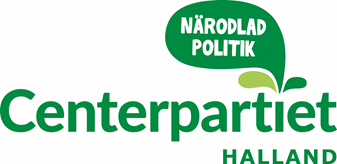 